Consorzio 6 Toscana Sud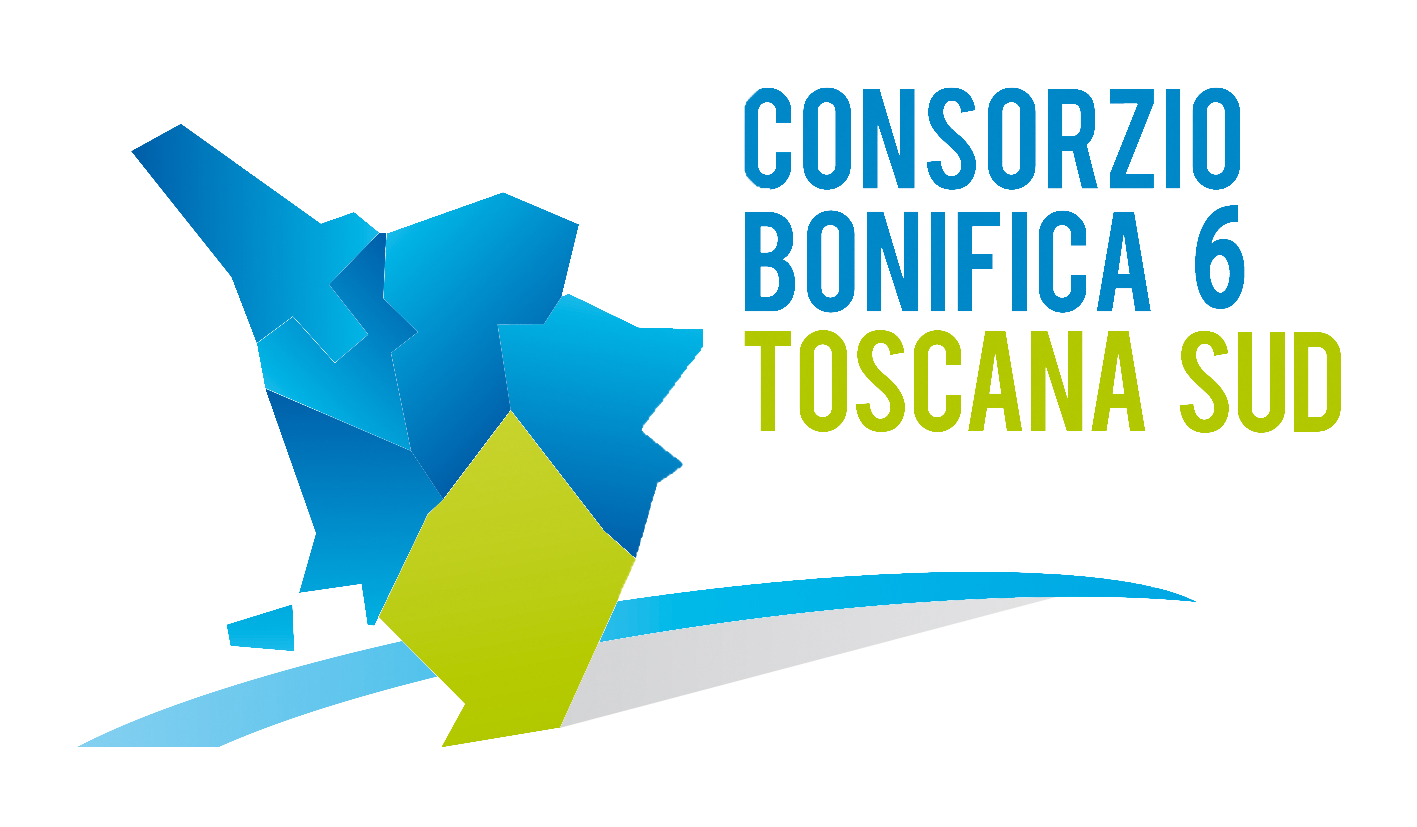 Viale Ximenes n. 3 – 58100 Grosseto - tel. 0564.22189     bonifica@pec.cb6toscanasud.it   -   www.cb6toscanasud.it     Codice Fiscale  01547070530  DIRETTORE GENERALEDecreto  N. 50 – Data Adozione  03/08/2015      Atto Pubblicato su Banca Dati escluso/i allegato/i OGGETTO: Affidamento alla Società Capacitas S.r.l. della conversione e unificazione della base dati catastali delle ex Unioni dei Comuni Amiata Val d'Orcia, Val di Merse e Colline del Fiora per l'importo di € 14.000,00 iva esclusa. Numero proposta:   - DECRETO DIRETTORE GENERALE N. 50  DEL 03 AGOSTO 2015L’anno duemilaquindici il giorno 03 del mese di Agosto alle ore 11.00 presso la sede del Consorzio in Grosseto, viale Ximenes n. 3IL DIRETTORE GENERALE Vista la Legge Regionale n. 79 del 27.12.2012; Visto il Decreto del Presidente n. 223 del 22 Gennaio 2015 con il quale è stato assunto l’Arch. Fabio Zappalorti con  la qualifica di Direttore Generale del Consorzio 6 Toscana Sud a far data dal 01 Febbraio 2015; Visto il vigente Statuto Consortile approvato con delibera n. 6 dell’Assemblea consortile seduta  n. 2 del 29/04/2015 e pubblicato sul B.U.R.T Parte Seconda n. 20 del 20/05/2015 Supplemento n. 78;  Visto in particolare l’Art. 39 comma 1 lettera b) del Vigente Statuto;Viste le Convenzioni stipulate con le Unioni dei Comuni a norma dell'art. 23 della L.R. 79/2012, relative all'anno 2014;Considerato che il Consorzio deve emettere i ruoli di contribuenza nei territori delle Unioni dei Comuni: Amiata Val d'Orcia, Val di Merse, Colline del Fiora e Amiata Grossetana;Considerato che nel territorio dell'Unione dei Comuni Montani Amiata Grossetana l'emissione e la gestione dei ruoli della contribuenza è stata effettuata dall'Unione dei Comuni delle Colline del Fiora e dell'Amiata Val d'Orcia, regolamentata da apposita convenzione;Considerato che il Consorzio per emettere i ruoli di contribuenza deve acquisire, elaborare, unificare e fondere la base dati catastali delle Unioni dei Comuni della Val d'Orcia, della Val di Merse, delle Colline del Fiora e dell'Amiata Grossetana;Considerato che il Consorzio per l'elaborazione ed emissione dei ruoli di contribuenza per gli anni 2014 e 2015 ha affidato la gestione degli stessi alla Società Capacitas S.r.l., con sede in San Donà di Piave (VE), Via Monte Popera 4/21, Partita Iva 03309000275;Considerato che la Società Capacitas S.r.l. ha sviluppato un piano di lavoro presentato al Consorzio in data 17/06/2015 con il quale si potranno unificare le basi dati catastali con il programma gestionale dei ruoli del Consorzio;Visto che le competenze specifiche e qualificate della Società Capacitas S.r.l. risultano essere necessarie ed indispensabili per assicurare sia la continuità del servizio di formazione del ruolo che l'unificazione del meccanismo di incasso della contribuenza, necessari allo svolgimento dei compiti istituzionali del Consorzio 6 Toscana Sud;Visto il bilancio consuntivo residui anno 2014;D E C R E T Adi affidare, ai sensi dell'art. 125 del D.Lgs 163/2006 e s.m.i., per le motivazioni espresse in premessa che costituisce parte integrante e sostanziale del presente atto, alla Società Capacitas S.r.l., con sede in San Donà di Piave (VE), Via Monte Popera 4/21. Partita Iva 03309000275, la conversione e unificazione della base dati catastale delle Unioni dei Comuni Amiata Val d'Orcia, Val di Merse e Colline del Fiora per l'importo di € 14.000,00 iva esclusa, come da proposta economica del 15/06/2015 - Prot. 4917 del 17/06/2015;di dare atto che la copertura finanziaria dell'operazione è prevista nel bilancio consuntivo residui anno 2014 al cap. 26 art. 1 per l'Unione dei Comuni Amiata Val d'Orcia, al cap. 27 art. 1 per l'Unione dei Comuni Val di Merse ed al cap. 28 art. 1 per l'Unione dei Comuni Colline del Fiora; di pubblicare il presente Decreto sul sito internet del Consorzio.                                                                                                                   IL DIRETTORE GENERALE                                                                                                     (Arch. Fabio Zappalorti)